Zestaw VII - kl. V, termin oddania 12.05.2017r.Zad. 1 ( 4 pkt )Gospodarz miał łąkę o powierzchni 2,4 ha. Podzielił tę łąkę na działki rekreacyjne po 20 arów każda. Cztery działki przylegające do lasu sprzedał po 15 zł za 1 m2, a pozostałe działki po 10zł za 1 m2. Za jaką kwotę gospodarz sprzedał łąkę?Zad. 2 ( 4 pkt)Przekątne rombu dzielą go na 4 jednakowe trójkąty prostokątne o bokach długości 3 cm, 4 cm i 5cm. Jakie pole ma ten romb?Zad. 3 ( 4 pkt )Czy potrafisz odpowiedzieć na pytanie urzędniczki?- Chciałbym wysłać list polecony.- Opłata wynosi 3,75 zł. Mam tylko znaczki po 45 gr i po 35 gr. Hm, ile mam dać znaczków?Zad. 4 ( 4 pkt )Zapisz w postaci ułamka zwykłego nieskracalnego, jaką częścią doby jest 6 godzin lekcyjnych.Zad. 5 ( 4 pkt )Na jeden metr kwadratowy gruntu stosuje się 10 g nawozu fosforowego. Ile ton nawozu fosforowego potrzeba do użyźnienia pola o powierzchni 1,5 ha?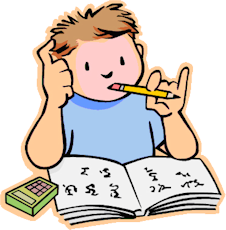 Powodzenia!